UNIVERSITY OF ZULULAND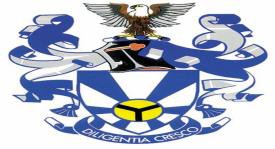 ADDENDUM:  2019 FIRST SEMESTER RE-EXAMINATION, AEGROTAT AND POSTGRADUATE EXAMINATION TIME TABLE				N.B.  This Addendum amends the MODULES listed in it. Modules that are not listed here remain unchanged.EXAMDATESESSIONSUBJECTCODESUBJECT NAMENAME OFEXAMINERDURATIONOF PAPERNO. OFSTUDENTSVENUECAMPUS 15-07-2019 SESSION 1 08:00 – 11:002BHE001Selected Topics in MacroeconomicsL. Greyling 3hrs 01BZKwa-Dlangezwa 15-07-2019 SESSION 1 08:00 – 11:00SAMT504 /4AMT504Numerical AnalysisS.S. Xulu3hrs 01 +13 BZKwa-Dlangezwa 17-07-2019SESSION 1 08:00 – 11:00SMTH5034MTH503Differential EquationsM. Matadi 3hrs 12BZKwa-Dlangezwa 19-07-2019 SESSION 1 08:00 – 11:002BHE004Mathematical Economics I Kaseeram 3hrs 01 BZKwa-Dlangezwa 19-07-2019 SESSION 1 08:00 – 11:00SAMT5064AMT506OptimisationS. Krishnannair 3hrs 13BZBZKwa-Dlangezwa 22-07-2019SESSION 1 08:00 – 11:00SHYD503Hydrological ModellingP.O. Ocholla 3hrs 01BZKwa-Dlangezwa 24-07-2019SESSION 1 08:00 – 11:002BHE005Fundamentals of EconometricsI Kaseeram3hrs 01BZKwa-Dlangezwa 24-07-2019SESSION 1 08:00 – 11:00SAMT5014AMT501General RelativityA Beesham 3hrs 01 +13BZKwa-Dlangezwa